บันทึกข้อความ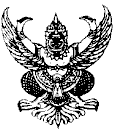 ส่วนราชการ		วิทยาลัยการอาชีพตะกั่วป่าที่        ................./2567	วันที่  ......................................เรื่อง	ขออนุมัติจัดซื้อ/จัดจ้าง..................................................................................................................................................เรียน	ผู้อำนวยการวิทยาลัยการอาชีพตะกั่วป่า	ด้วย งาน...................................... ฝ่าย................................... ขออนุญาตจัดซื้อซื้อ/จัดจ้าง..................................เพื่อ................................................................................................................................. ดังรายละเอียดพัสดุที่แนบดังนี้	จึงเรียนมาเพื่อโปรดทราบ	ลงชื่อ..........................................ผู้ขอซื้อ/ขอจ้าง	(....................................)รายละเอียดแนบท้ายรายการขอซื้อ/ขอจ้าง เป็นราคาวัสดุที่จัดซื้อ/จัดจ้างตามราคามาตรฐานราคากลาง(โดยวิธีสืบราคาจากท้องตลาด)รวม..............................รายการ เป็นเงิน......................บาท (................................................................................)	ลงชื่อ...............................................ผู้ประมาณการ	(.......................................)ลงชื่อ....................................................	ลงชื่อ....................................................(............................................)	(นายสมพร ทวีกาญจน์)รองผู้อำนวยการฝ่าย.......................................	ผู้อำนวยวิทยาลัยการอาชีพตะกั่วป่ากรณีรายละเอียดแนบท้ายรายการขอซื้อ/ขอจ้าง เป็นราคาวัสดุที่จัดซื้อ/จัดจ้างมากกว่า 1 หน้ากระดาษรายละเอียดแนบท้ายรายการขอซื้อ/ขอจ้าง เป็นราคาวัสดุที่จัดซื้อ/จัดจ้างตามราคามาตรฐานราคากลาง(โดยวิธีสืบราคาจากท้องตลาด)รายละเอียดแนบท้ายรายการขอซื้อ/ขอจ้าง เป็นราคาวัสดุที่จัดซื้อ/จัดจ้างตามราคามาตรฐานราคากลาง(โดยวิธีสืบราคาจากท้องตลาด)รวม..............................รายการ เป็นเงิน......................บาท (................................................................................)	ลงชื่อ...............................................ผู้ประมาณการ	(.......................................)ลงชื่อ....................................................	ลงชื่อ....................................................(............................................)	(นายสมพร ทวีกาญจน์)รองผู้อำนวยการฝ่าย.......................................	ผู้อำนวยวิทยาลัยการอาชีพตะกั่วป่า☐ ได้ตรวจสอบแล้วถูกต้องเหมาะสม        ลงชื่อ..............................................................หัวหน้างาน.......................................................................                   …………./……………../………….☐ เห็นควรอนุมัติ        ลงชื่อ..............................................................รองผู้อำนวยการฝ่าย......................................................                …………./……………../………….สำหรับฝ่ายแผนงานและความร่วมมือ☐ ใช้เงินตามโครงการซึ่งได้รับอนุมัติตามแผนปฏิบัติการ ☐ งบประมาณ ☐ บกศ. ☐ อุดหนุน..........................................    ตามแผน / โครงการ..........................................................................................................................................................   ผลผลิต ☐ ปวช. ☐ ปวส. ☐ ระยะสั้น ☐ งบรายจ่ายอื่นๆ...............................................................................................   ยอดที่อนุมัติโครงการ..........................................................บาท   ยอดเงินคงเหลือ....................................................บาท   ขออนุมัติจ่ายครั้งนี้.............................................................บาท   คงเหลือ.................................................................บาท    ลงชื่อ..............................................................                        ลงชื่อ..............................................................            หัวหน้างานวางแผนและงบประมาณ                          รองผู้อำนวยการฝ่ายแผนงานและความร่วมมือ                …………./……………../………….                                           …………./……………../………….สำหรับฝ่ายแผนงานและความร่วมมือ☐ ใช้เงินตามโครงการซึ่งได้รับอนุมัติตามแผนปฏิบัติการ ☐ งบประมาณ ☐ บกศ. ☐ อุดหนุน..........................................    ตามแผน / โครงการ..........................................................................................................................................................   ผลผลิต ☐ ปวช. ☐ ปวส. ☐ ระยะสั้น ☐ งบรายจ่ายอื่นๆ...............................................................................................   ยอดที่อนุมัติโครงการ..........................................................บาท   ยอดเงินคงเหลือ....................................................บาท   ขออนุมัติจ่ายครั้งนี้.............................................................บาท   คงเหลือ.................................................................บาท    ลงชื่อ..............................................................                        ลงชื่อ..............................................................            หัวหน้างานวางแผนและงบประมาณ                          รองผู้อำนวยการฝ่ายแผนงานและความร่วมมือ                …………./……………../………….                                           …………./……………../………….☐ มอบงานพัสดุดำเนินการ ☐ จัดซื้อ ☐ จัดจ้าง     ลงชื่อ..............................................................           รองผู้อำนวยการฝ่ายบริหารทรัพยากร                …………./……………../………….คำสั่ง ☐ อนุมัติ ☐ ไม่อนุมัติเพราะ.....................................        ลงชื่อ..............................................................            ผู้อำนวยการวิทยาลัยการอาชีพตะกั่วป่า                …………./……………../………….ที่รายการจำนวนหน่วยนับราคา/หน่วยราคา/หน่วยจำนวนเงินจำนวนเงินรหัสGPSCกลุ่มพัสดุที่รายการจำนวนหน่วยนับบาทส.ต.บาทส.ต.รหัสGPSCกลุ่มพัสดุ1รวมเป็นเงินรวมเป็นเงินรวมเป็นเงินรวมเป็นเงินรวมเป็นเงินรวมเป็นเงินบาทที่รายการจำนวนหน่วยนับราคา/หน่วยราคา/หน่วยจำนวนเงินจำนวนเงินรหัสGPSCกลุ่มพัสดุที่รายการจำนวนหน่วยนับบาทส.ต.บาทส.ต.รหัสGPSCกลุ่มพัสดุ1ยอดยกไปยอดยกไปยอดยกไปยอดยกไปยอดยกไปยอดยกไปบาทบาทที่รายการจำนวนหน่วยนับราคา/หน่วยราคา/หน่วยจำนวนเงินจำนวนเงินรหัสGPSCกลุ่มพัสดุยอดยกมายอดยกมายอดยกมายอดยกมายอดยกมายอดยกมาบาทบาทรวมเป็นเงินรวมเป็นเงินรวมเป็นเงินรวมเป็นเงินรวมเป็นเงินรวมเป็นเงินบาท